Rättelser Projektledning övningsbok 6u1.1 Referensen ska vara till övning 21.7.7.11 Rättade beroendenDet har tyvärr blivit fel i några siffrorna i kolumnen ”Beroende”. ID 13, 15 och 20. Se nedan för uppdaterad tidsplan.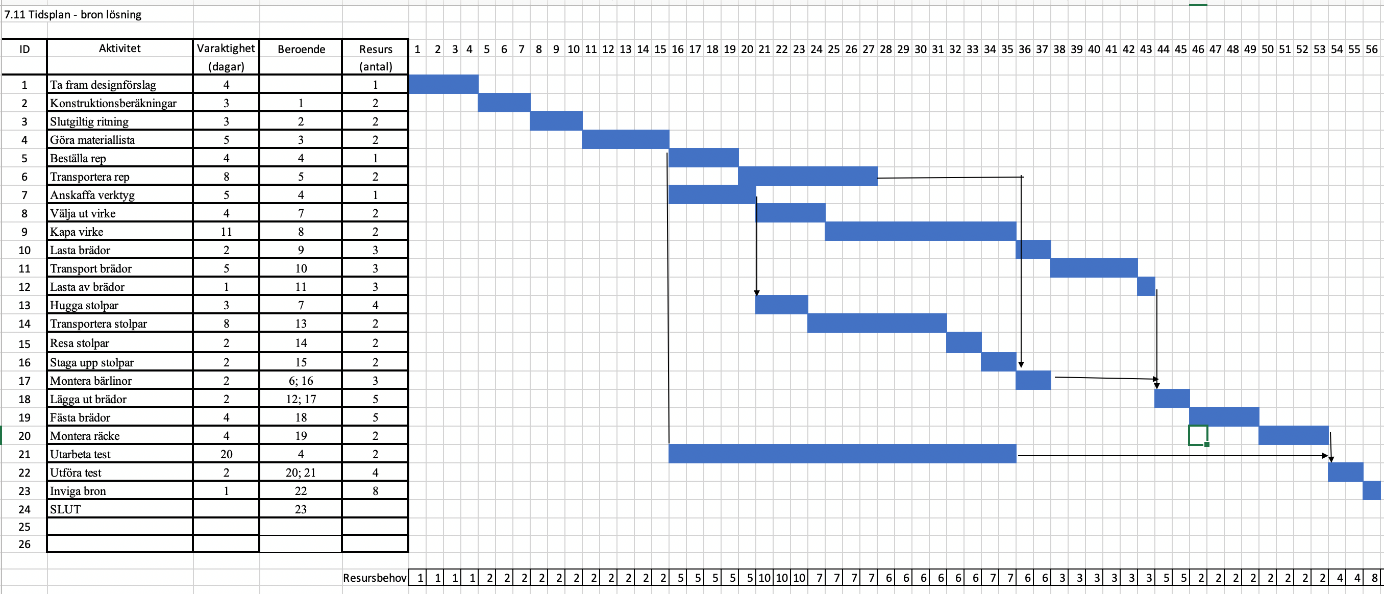 